BARITMIX SUGÁRVÉDŐ, ÖNTÖMÖRÖDŐ NEHÉZ ÉS SZUPER NEHÉZ BETON ÉS NEHÉZ VAKOLAT ALAPANYAGOK TERMÉKCSALÁDVÉDJEGYOLTALOMMAL ELLÁTOTT TERMÉKEK ÉS RECEPTEK2.600 – 3.380 kg/m3 test tömegsúly KIEMELT FELADAT A K+F+I TEVÉKENYSÉGBEN A 3.380 -  4.000 KG/M3 TESTÖMEGSÚLYÚ SZUPER NEHÉZ BETON RECEPT MEGVALÓSÍTÁSA ATOMERŐMŰVEK RÉSZÉRE, MELY SZUPER NEHÉZ BETONBAN NEM HASZÁLUNK ÓLÓM ÉS ACÉL SÖRÉT NEHEZÍTÉST, HANEM KIZÁRÓLAG RUDABÁNYAI ÁSVÁNYI ANYAGOKKAL / BARITOS VASÉRC / TÖRTÉNŐ FELHASZNÁLÁST BIZTOSÍTJUK!Varga Istvánügyvezető igazgatóBUDAPEST 2017.01.02BEVEZETŐBaritmix sugárvédő, öntömörödő nehézbeton és nehézvakolat termékcsalád (2600-3380 kg/m3)Társaságink az alábbi alapanyagokból készíti (keveri) a sugárvédő öntömörödő száraz nehézbetonokat és vakolatokat, melyek az egyéb a betonokkal szembeni követelmények mellet az alábbi kiváló tulajdonságokkal rendelkeznek:- vízzáró-, vízszigetelő képesség (5 mm alatti vízbehatoló képesség)- magas tűzálló képesség (600-800°C felett)- magas abszorpciós képesség gamma, neutron és röntgensugárzás ellen (30%-al hatékonyabb, mint a hagyományos nehézbeton. AZ ÁRAK EURÓBAN LETTEK MEGHATÁROZVARECEPTEK.Új fejlesztésű (2008) sugárvédő nehézbeton előállításának anyagköltségei (csak BARITMIX segédanyaggal, sörét nélkül).Megjegyzés: az adalékanyagok mennyiségének ÉS MINŐSÉGÉNEK A növelésével hanyagolható a drága acél (vagy ólom) sörét, így nagyságrendekkel csökken a sugárvédő nehézbeton előállításának anyagköltségei.3.380 – 4.000  KG/M3 SZUPER NEHÉZ BETON RECEPT, MELY KIZÁRÓLAG RUDABÁNYAI KÜLSZÍNI BÁNYÁBÓL KITEMELT NYERSANYAGOKBÓL LETT ÖSSZEÁLLÍTVA KONTROLL MÉRÉSEK ALATT ÁLL.ÖSSZETEVŐI: BARITMIX-I ®  0,063 – 12 MM ŐRLEMÉNY, SUGÁRVÉDŐ, ÖNTÖMÖRÖDŐ NEHÉZ BETON ALAPANYAG,BARITMIX-II Fe ®    0,063-0,09  MM NEHÉZ BETON ALAPANYAG, 3.710 kg/m3 testtömeg súllyal, mely az öntömörödő képességet javítja,BARITMIX-III ® BARITOS VASÉRC ZÚZALÉK,2/4, 4/8, 8/16, 16/32 MM MÉRETBEN, 4.000 KG/M3  TESTTÖMEGSÚLLYAL,RCEM-I-10 Fe ® KOMPOZIT NEHÉZ CEMENT /10 % MAGNETIT ÉS HEMATIT LISZTTEL DÚSÍTVA / 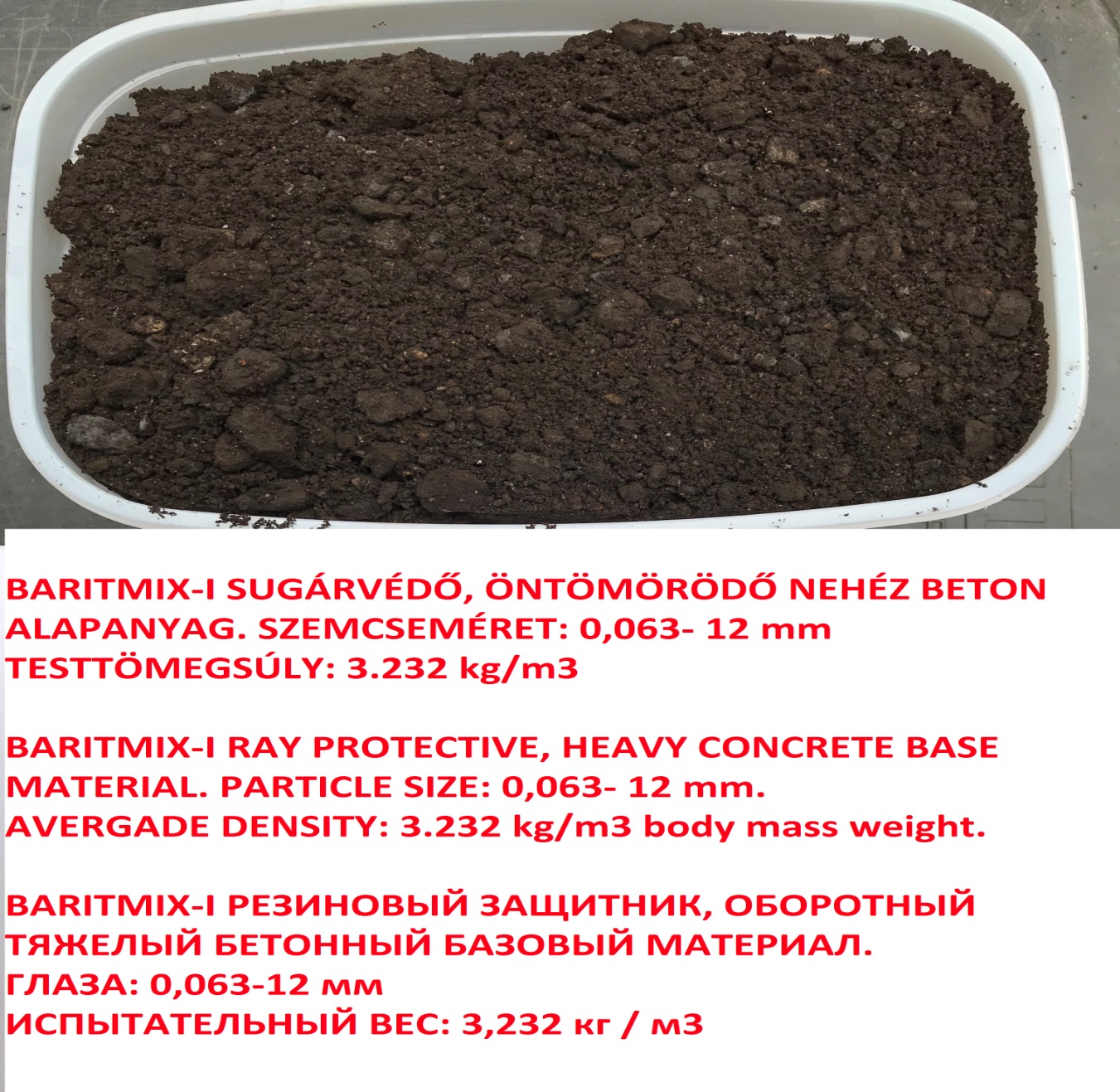 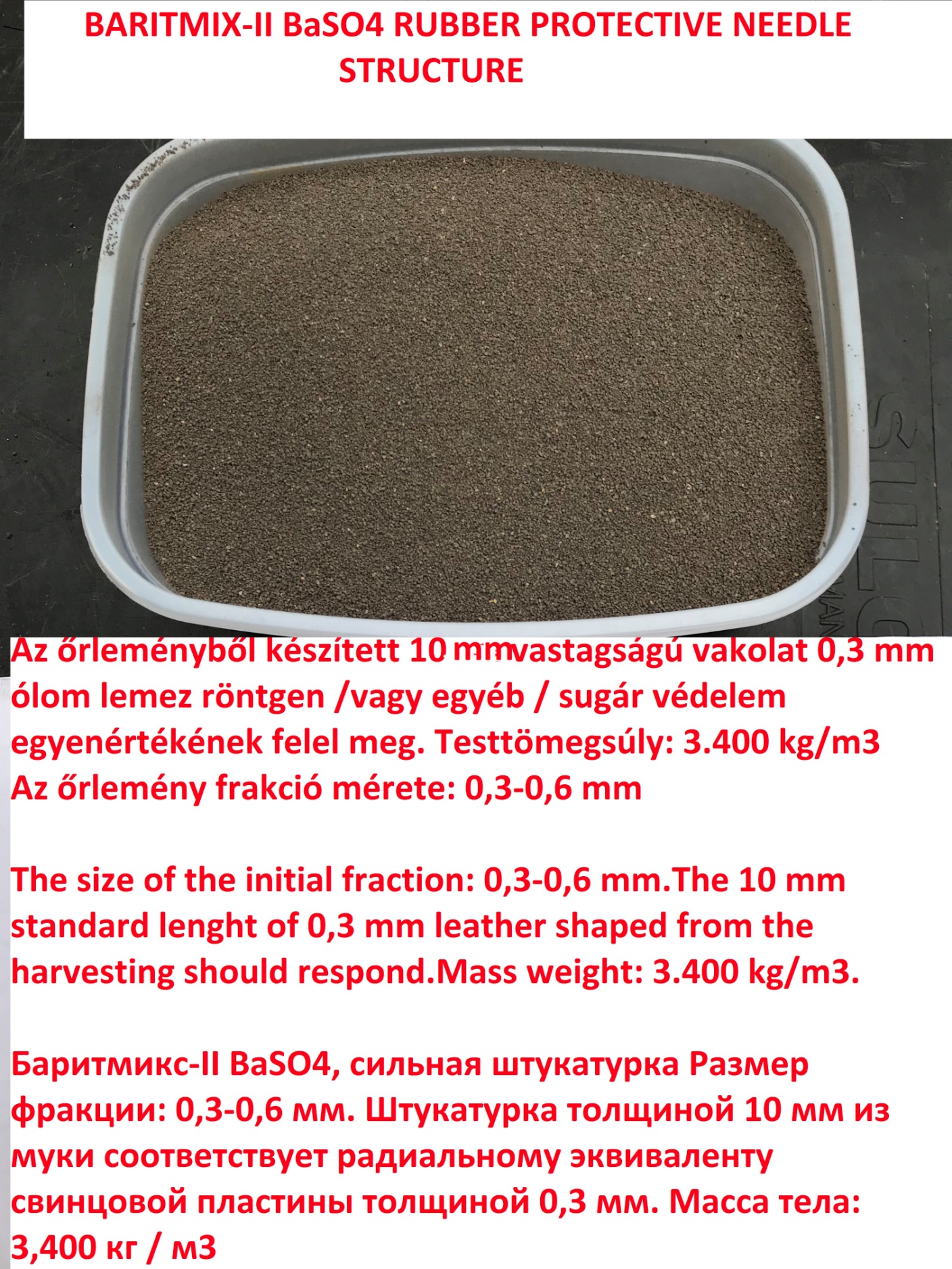 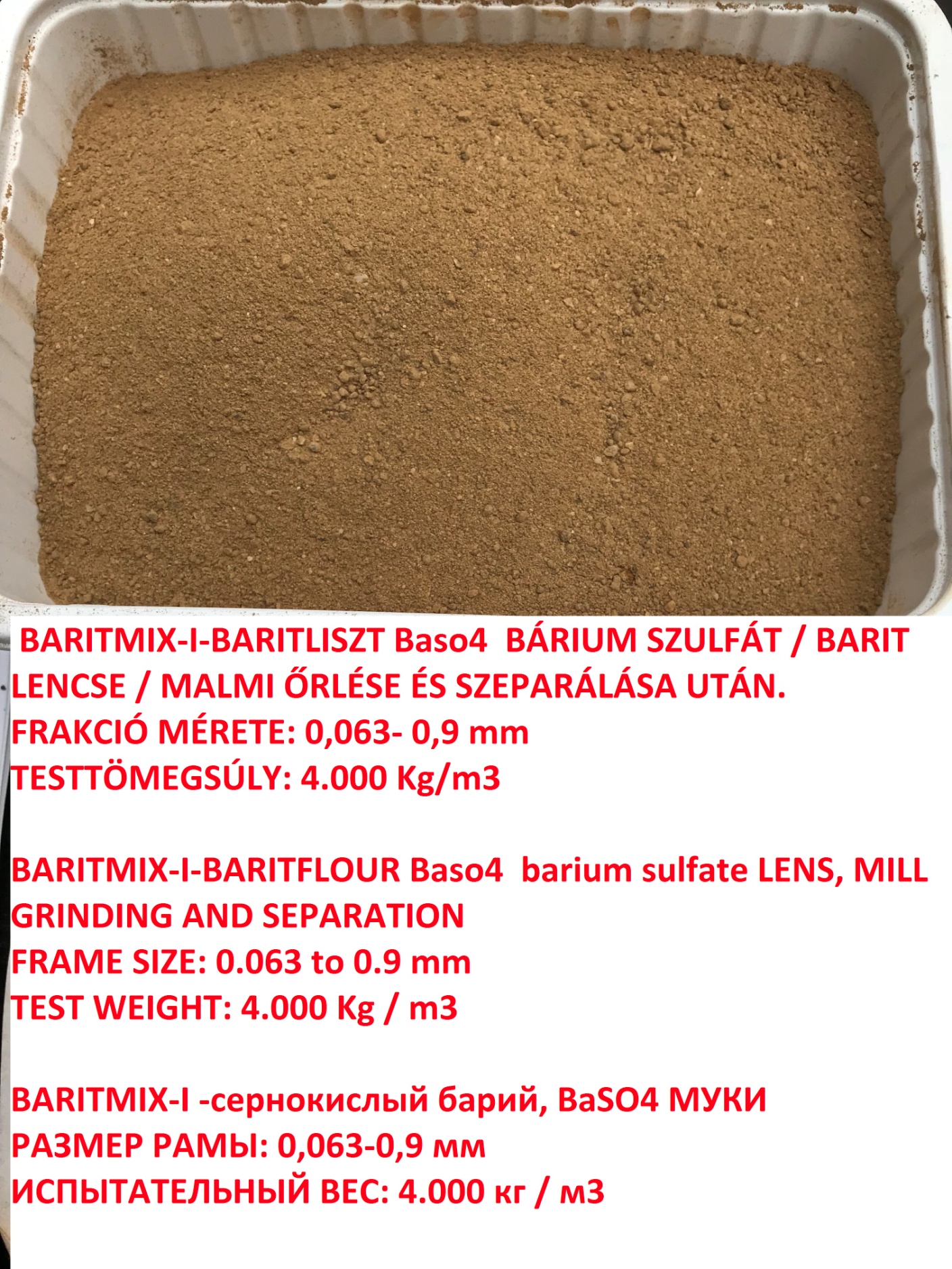 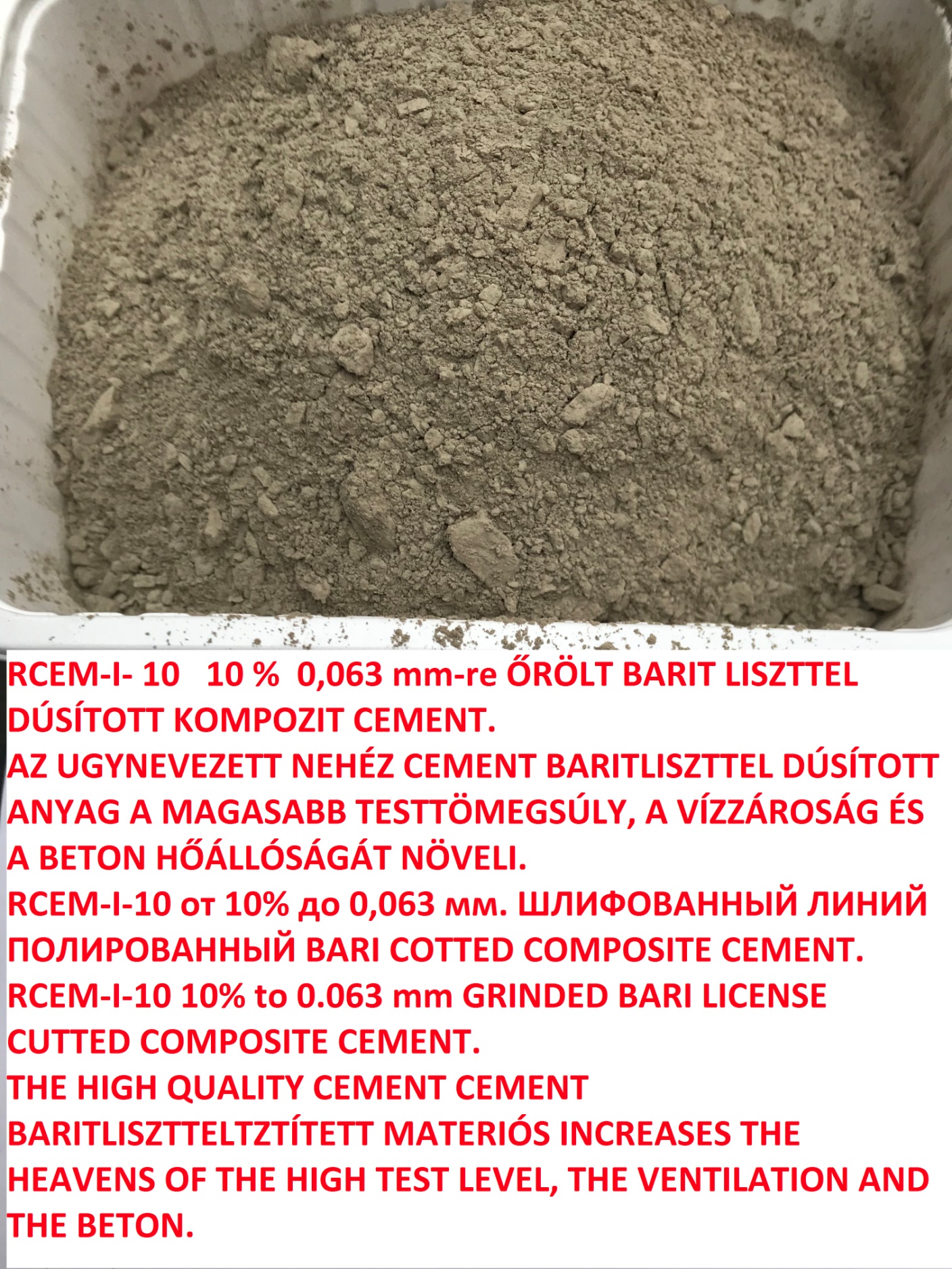 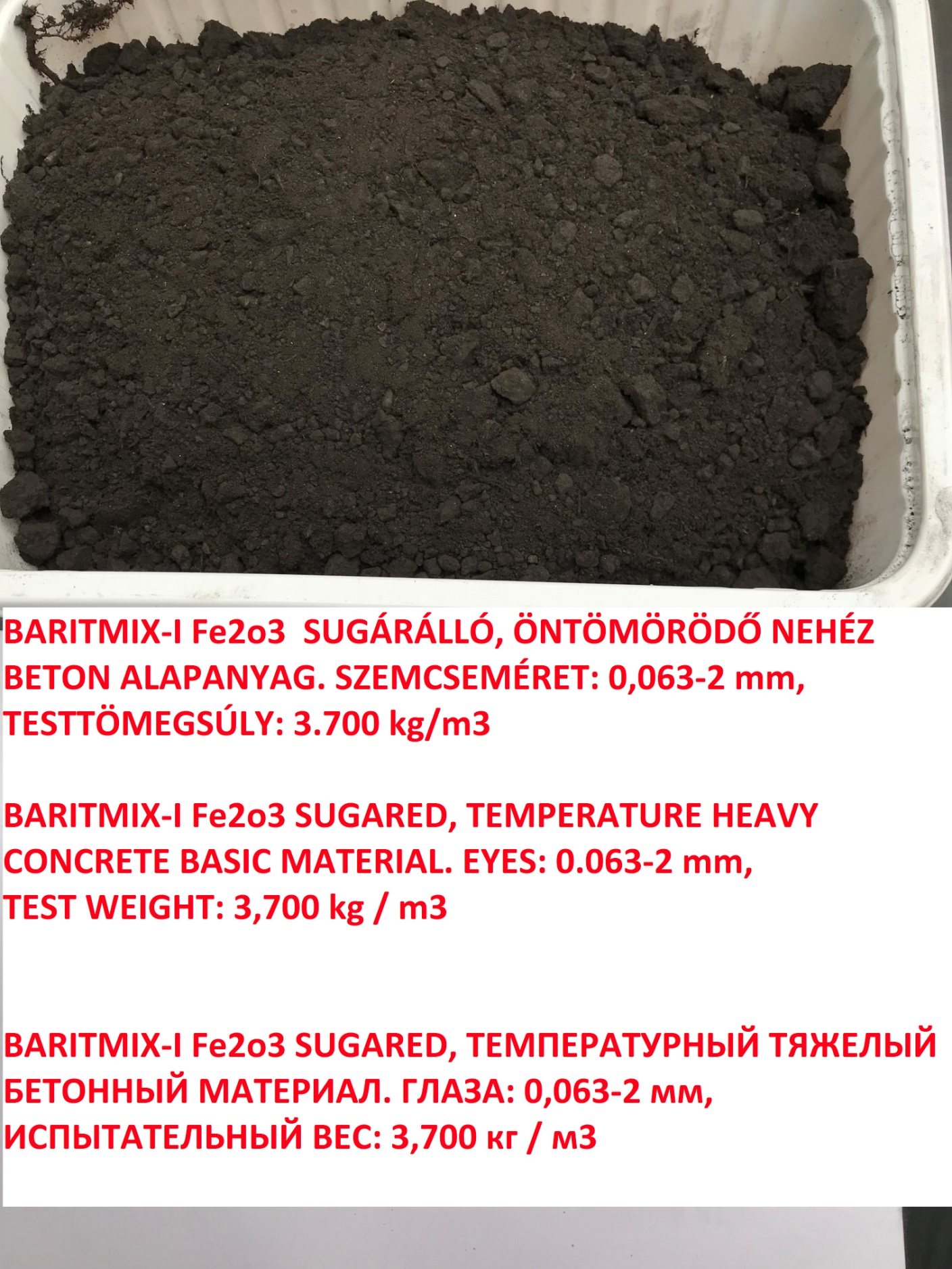 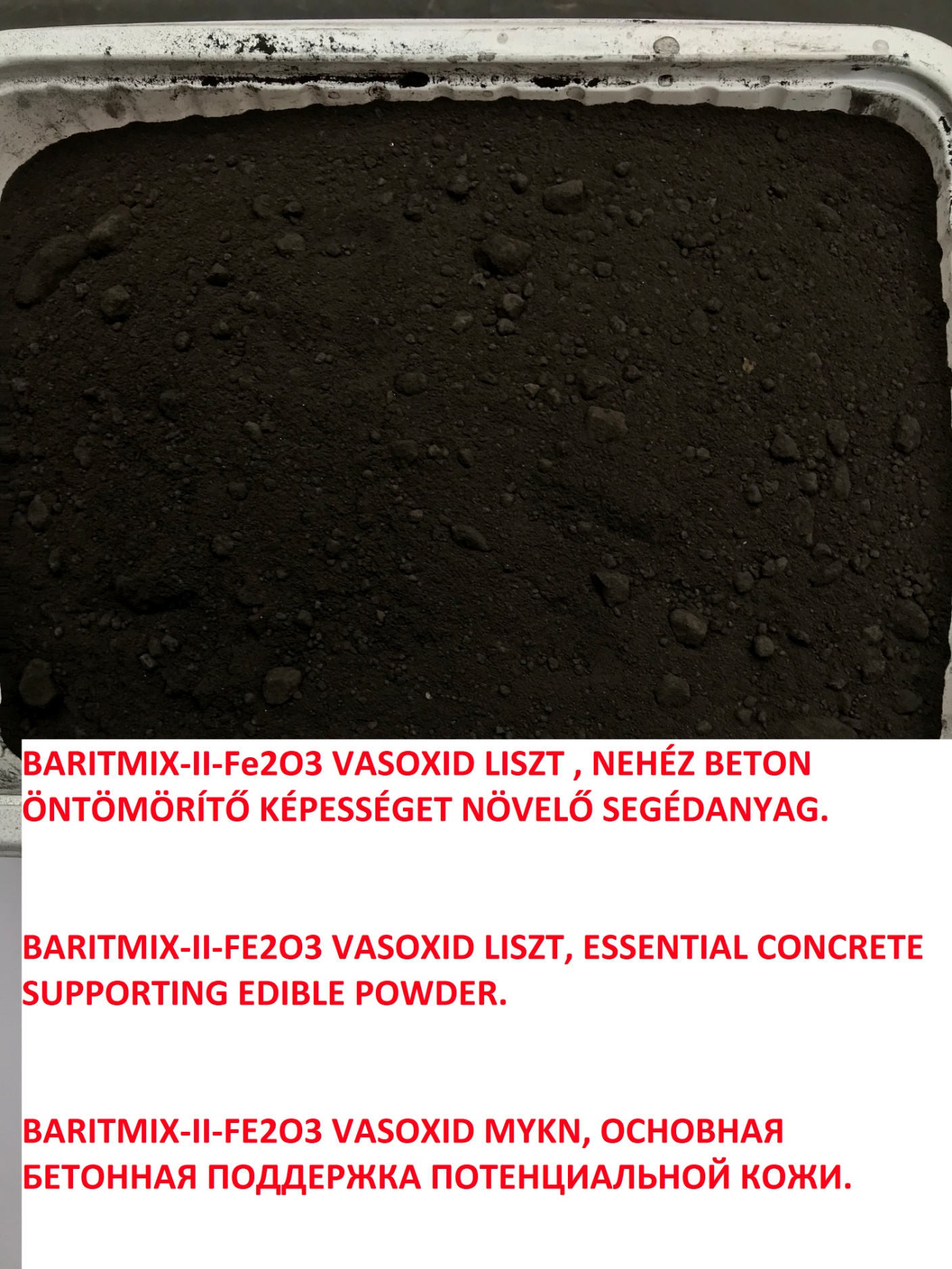 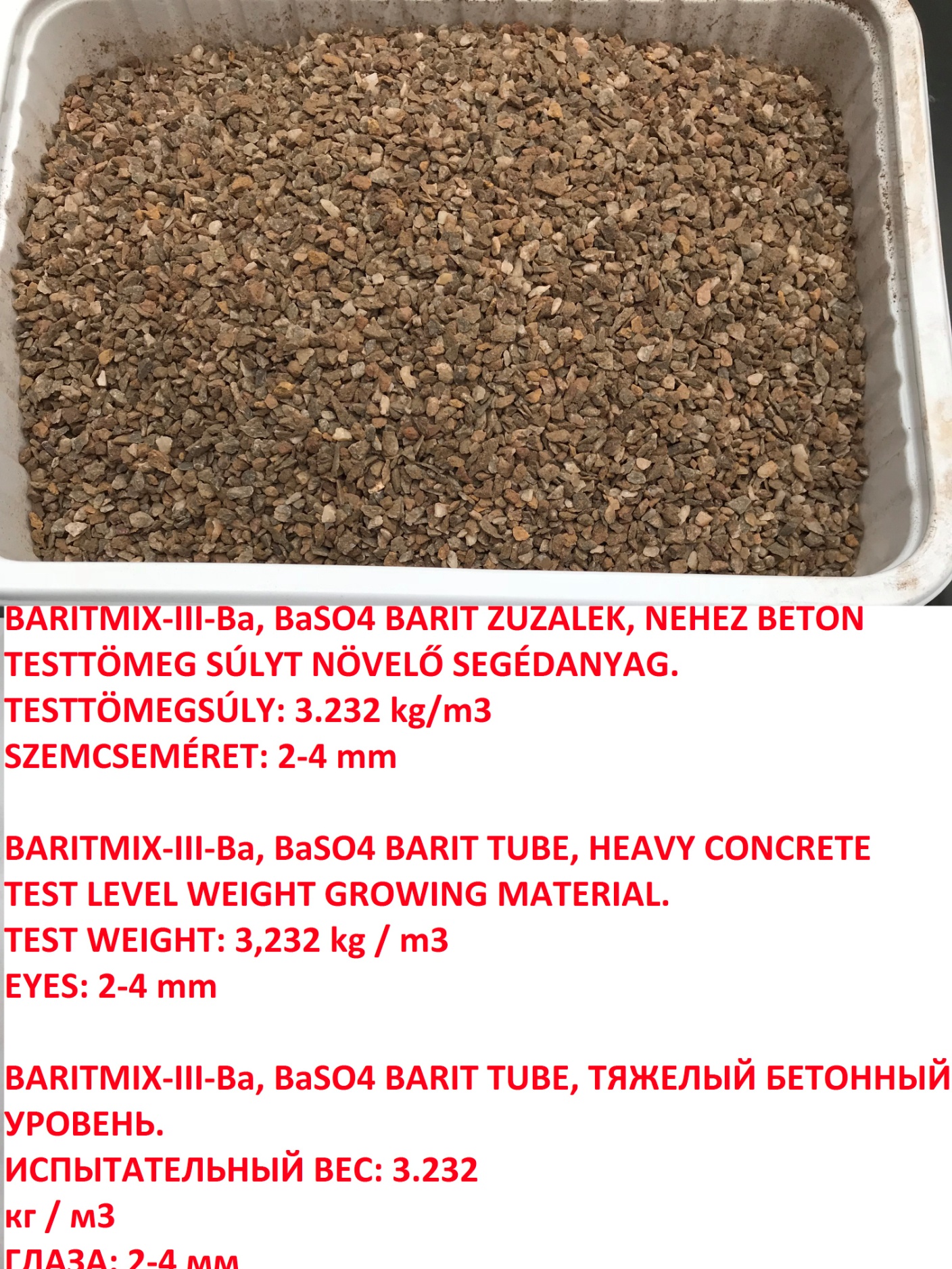 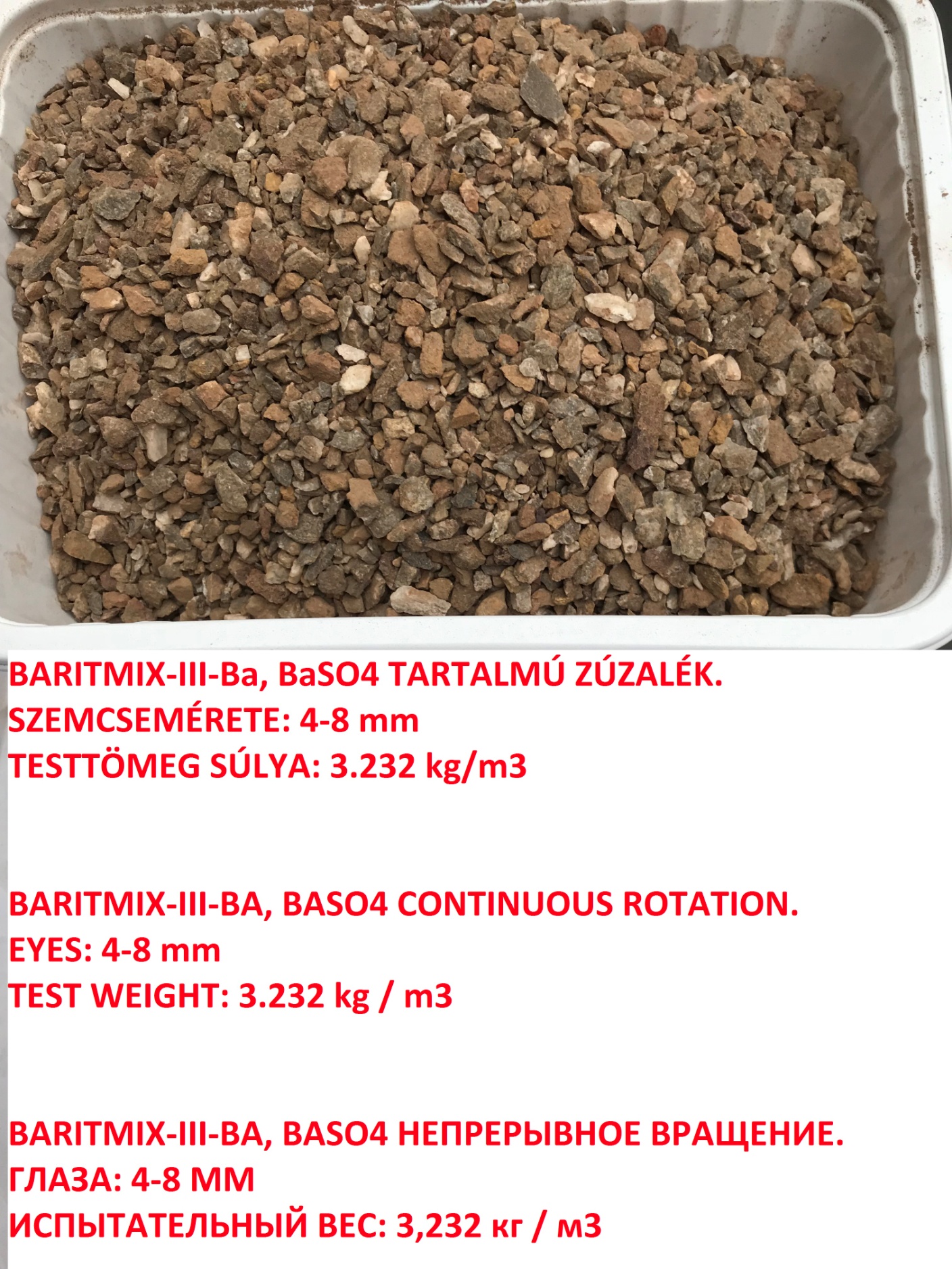 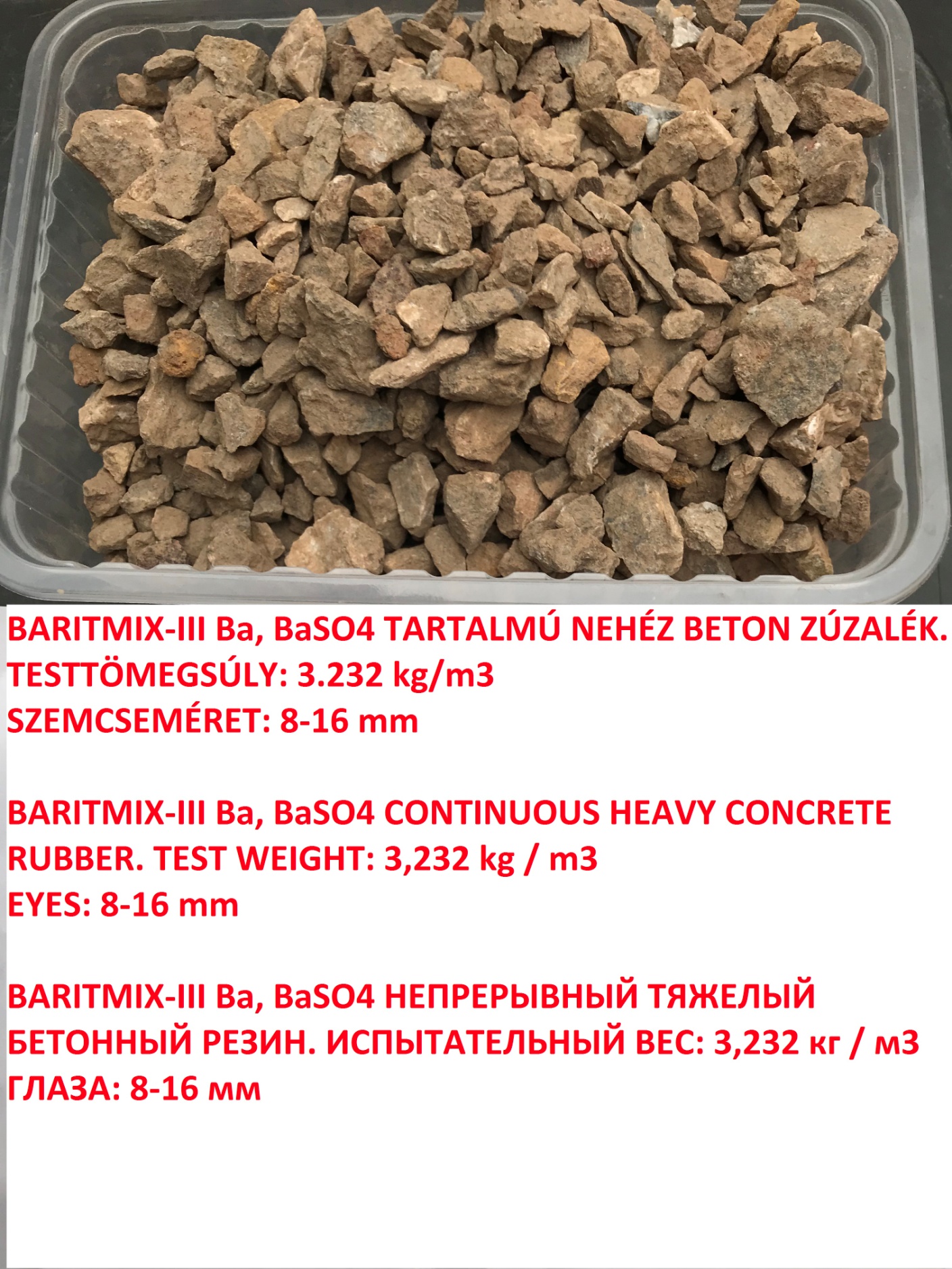 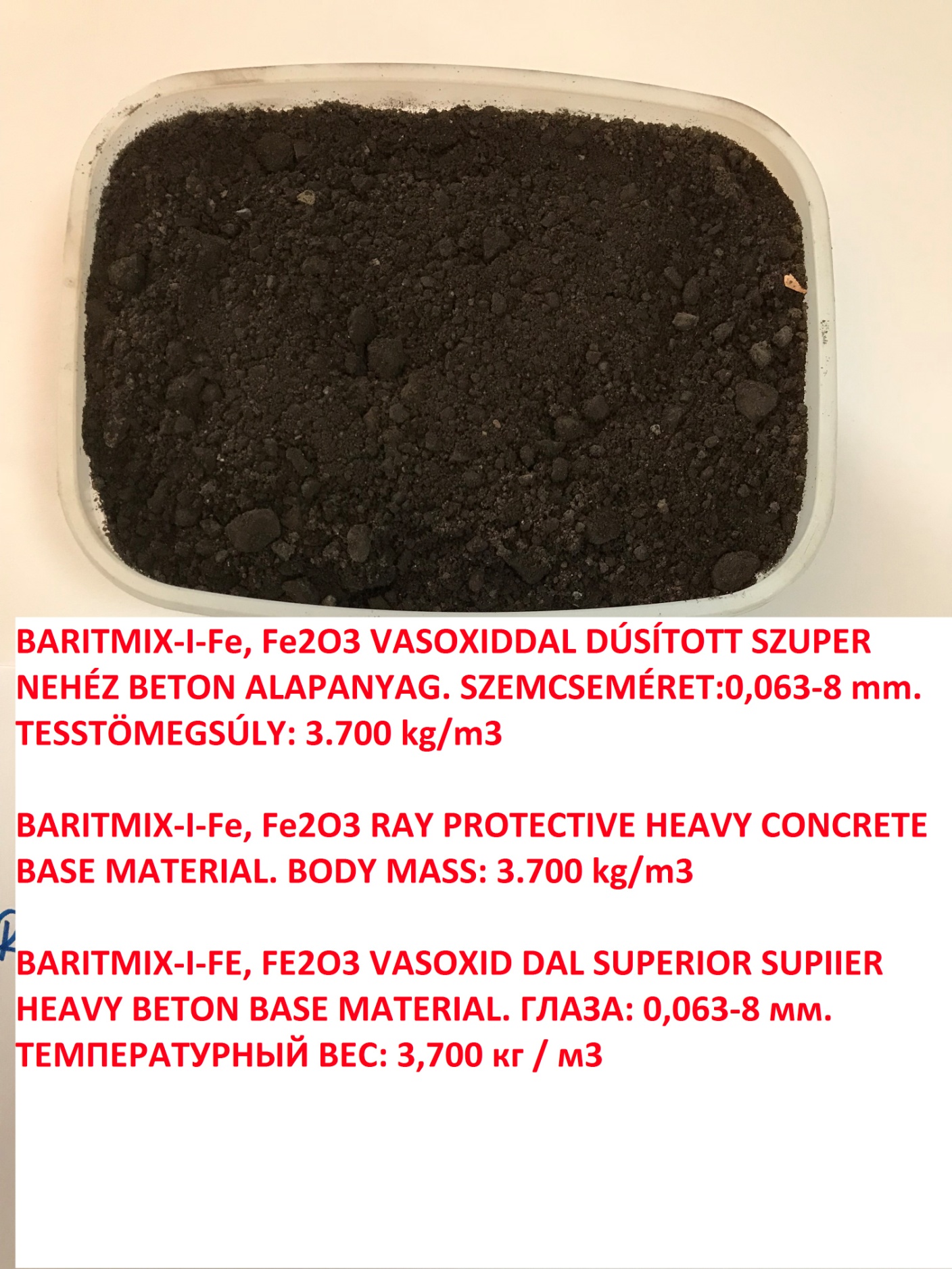 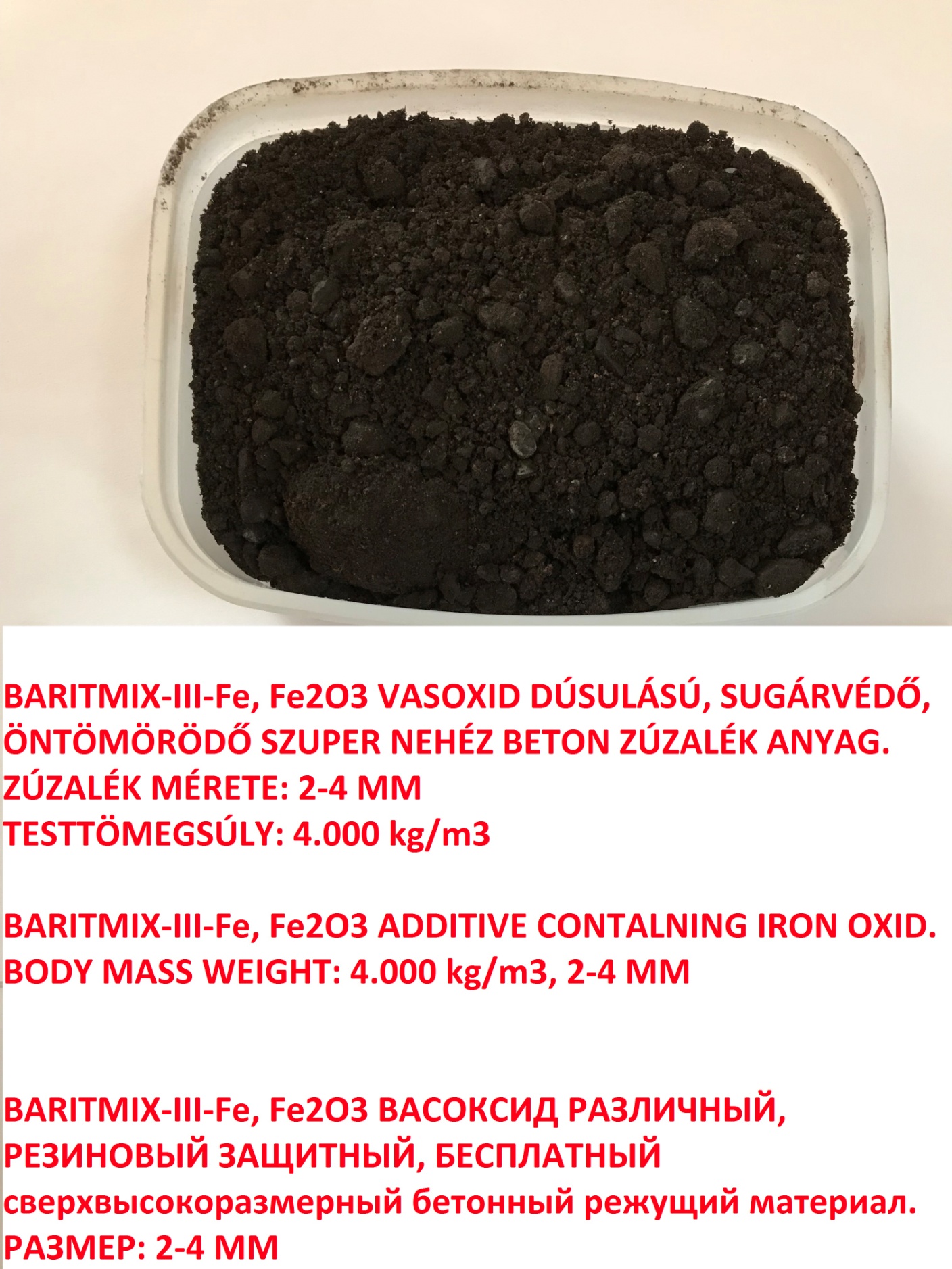 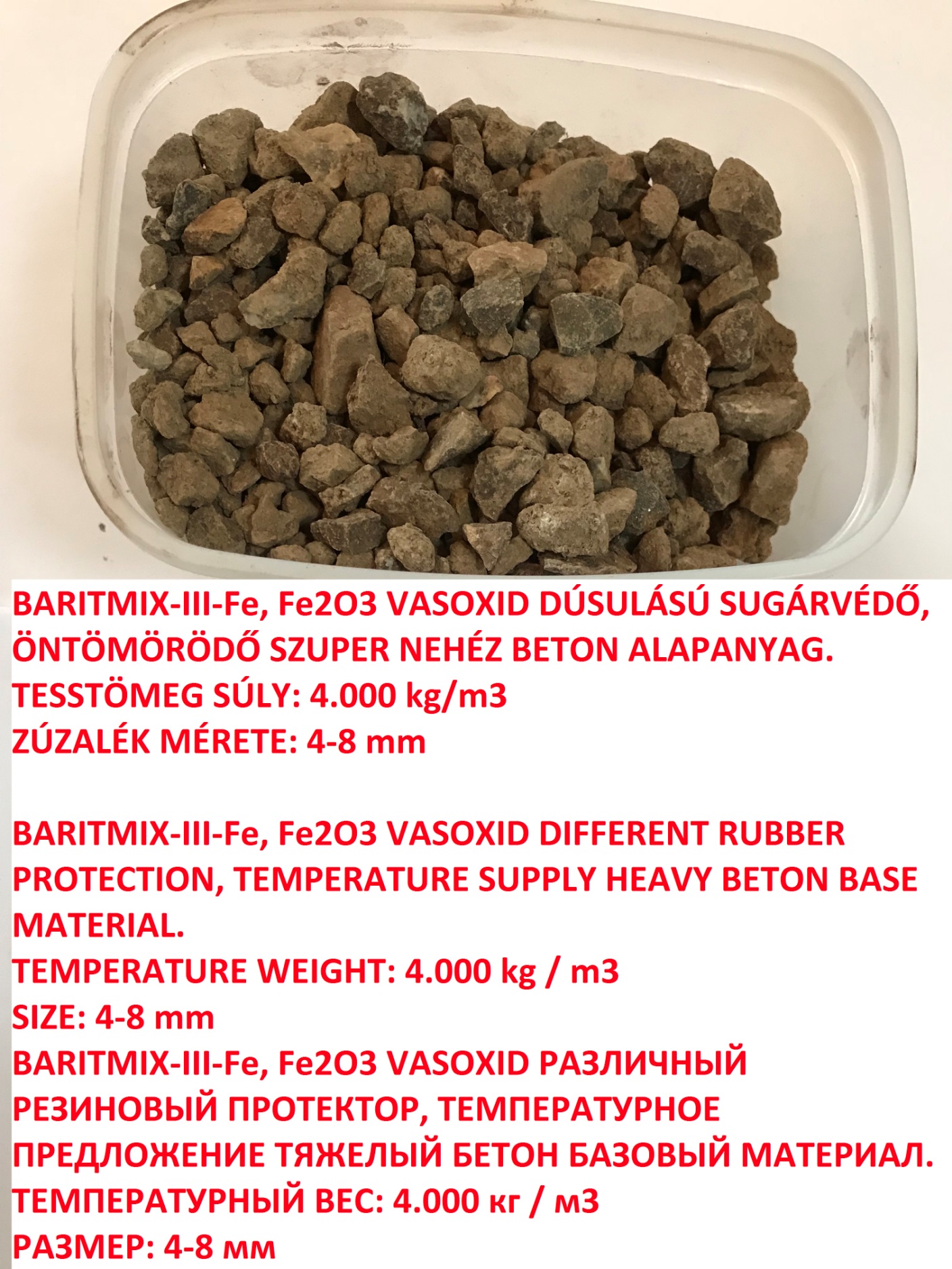 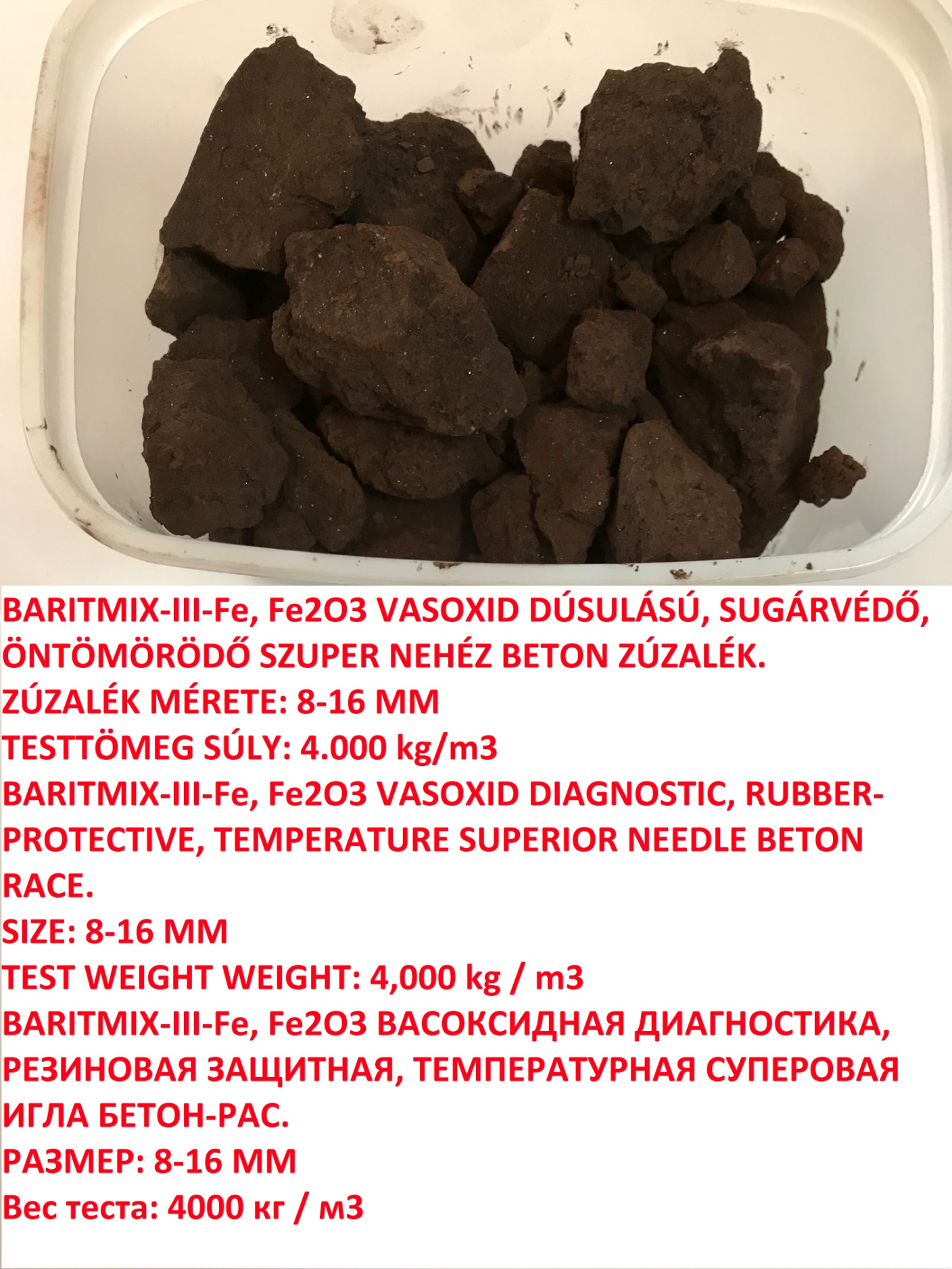 Baritmix-I sugárvédő nehézbeton alapanyag (0,061-12,0mm szemcseméretű őrlemény, átlag sűrűség 3.232 kg/m3 test tömegsúly) vagonokban ömlesztve szállítható a Hun Ásványfeldolgozó KFT Rudabányai vasúti rakodójában vagonokba rakodva.Az ár tartalmazza a depóniából történő fejtést, a cementálódást megszüntető homogenizálást, belső anyagmozgatást és vasúti vagonokba történő berakodást.Az ár, szállítási költséget nem tartalmaz, az a Megrendelő költsége.irányár:57.- €/TONNA +ÁFABaritmix-II-Ba és Baritmix-II-Fe sugárvédő öntömörödő képességet növelő segédanyagok, A,  ásványi barit lencse alapanyagból (BaSO4) barit liszt őrlemény3.232 kg/m3 test tömeg súllyal és vasoxidoxid (Fe2O3) tartalmú adalékanyag (0,061 mm magnetit liszt őrlemény, 3.710 kg/m3 test tömegsúly) A dr. Salem Georg Nehme professzor által szabadalmaztatott recept szerint max. 5 %-ban használható a nehéz és szuper nehéz beton receptúrákban!A termékeket Big-Bag 500 kg-os zsákokban Rudabánya vasúti rakodónál lehet felvenni. A szállítási költség a Vevőt terheli.irányár:Baritmix-II-Ba210.- €/tonna +ÁFABaritmix-II-Fe360.- €/tonna + ÁFABaritmix-III sugárvédő test tömegsúly növelő ásványi barit lencse zúzalék (2/4 - 4/8 – 8/16 mm) méretben ömlesztve teherautókon vagy vasúton szállítható. Baritmix-III sugárvédő test tömegsúly növelő baritos vasérc zúzalék         (2/4- 4/8 – 8/16 mm ) méretben ömlesztve teherautókon vagy vasúton kiszállíthatóIrányár:60.- € /tonna + ÁFAirányár:80.- €/tonna + ÁFARCEM-10 speciális nehézcement, sugárvédő nehézbeton gyártásához (ásványi barit (BaSO4) és vasoxid (Fe2O3) tartalmú adalékanyaggal készült kompozit cement keverék, körülbelül 3300-3400kg/m3 test tömegsúly)irányár:115.-€/tonna + ÁFARCEM-20 speciális nehézcement130.- €/tonna + ÁFARCEM-30 speciális nehézcement150.- €/tonna + ÁFAHozzávaló:Típus/Frakció:Súly(kg/m3)Súly(kg/m3)Súly(kg/m3)Térfogat(l/m3)Ár(€)Adalékanyag0/12mm (BARITMIX-I)10951095109533263Adalékanyag4/8mm (BARITMIX-III)64464464416137Adalékanyag8/16mm (BARITMIX-III)64764764715437Magnetit-lisztBARITMIX-II-Fe2622622626750CementRCEM-II 1039539539512845,5Víz2002002002000,5AdalékanyagGLENIUM 51888815Levegő---100Összesen (€/m3):Összesen (€/m3):Összesen (€/m3):325110601060248Összesen (€/t):Összesen (€/t):Összesen (€/t):100032632676,3Hozzávaló:Típus/Frakció:Súly(kg/m3)Súly(kg/m3)Súly(kg/m3)Térfogat(l/m3)Ár(€)Adalékanyag0/12mm(BARITMIX-I-Fe)MAGAS Fe TARTALMÚ BARITMIX-IAdalékanyag4/8mm(BARITMIX-III-Fe)64464464416137Adalékanyag8/16mm (BARITMIX-III-Fe )64764764715437Magnetit-lisztBARITMIX-II-Fe ®2622622626750CementRCEM-II -10 Fe ®39539539512845,5Adalékanyag16/32 mm(BARITMIX-III Fe ®)Víz2002002002000,5AdalékanyagGLENIUM 51888815Levegő---100Összesen (€/m3):Összesen (€/m3):Összesen (€/m3):3380Összesen (€/t):Összesen (€/t):Összesen (€/t):BARITMIX-I ® SUGÁRVÉDŐ, ÖNTÖMÖRÖDŐ NEHÉZ BETON ALAPANYAG RUDABÁNYA HRSZ 099 INGATLANON TÁROLVABARITMIX-I ® SUGÁRVÉDŐ, ÖNTÖMÖRÖDŐ NEHÉZ BETON ALAPANYAG RUDABÁNYA HRSZ 099 INGATLANON TÁROLVAmintaszemcs. méretBaritQuarcDolomitKalcitSideritMagnetitanyag besorolásaanyag besorolásaanyag besorolásammm/m %m/m %m/m %m/m %m/m %m/m %83 RP0 - 0,544,013,018,01,511,013,0BARITMIX-II-B ®BARITMIX-II-B ®BARITMIX-II-B ®83 RP0,5 - 1,522,08,033,03,029,05,083 RP1,5 - 817,09,030,03,036,05,0BARITMIX-II-Fe ® 41% Fe tartalomBARITMIX-II-Fe ® 41% Fe tartalomBARITMIX-II-Fe ® 41% Fe tartalom83 RP8   fölötti18,08,018,01,043,012,0Baritmix-II-Fe ® 55% Fe tartalomBaritmix-II-Fe ® 55% Fe tartalomBaritmix-II-Fe ® 55% Fe tartalomBaritmix-II-Fe ® 55% Fe tartalomMTA KK LABOR RÖNTGEN DIFFRAKTOGRAM MTA KK LABOR RÖNTGEN DIFFRAKTOGRAM Az egyes komponenseket mennyiségét oxid formában  adjuk meg Az egyes komponenseket mennyiségét oxid formában  adjuk meg Az egyes komponenseket mennyiségét oxid formában  adjuk meg Az egyes komponenseket mennyiségét oxid formában  adjuk meg Az egyes komponenseket mennyiségét oxid formában  adjuk meg Az egyes komponenseket mennyiségét oxid formában  adjuk meg komponesek S %0 - 0,50,5 - 1,51,5 - 88   fölöttiBaO28,9114,511,211,8Fe2O321,0325,23042,1CaO6,3111,710,86,03SO315,097,555,836,17SiO213,08,009,008,00MgO3,937,216,563,93CO213,4328,129,325,4LOI